Page 241. Exercice 51.Dans chaque cas, précise si les droites (d1) et (d2) sont ou non parallèles et pourquoi.Figure 1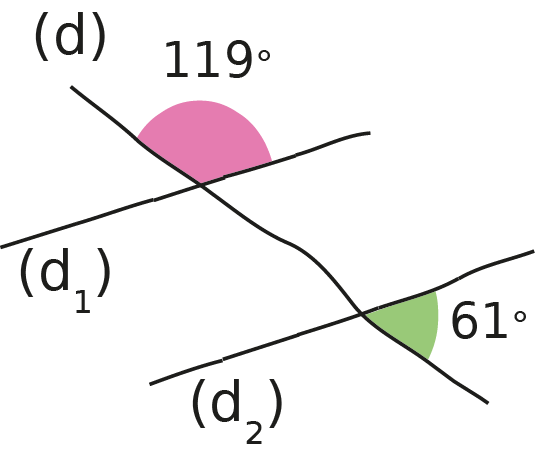 Les droites (d1) et (d2) sont : parallèles non parallèlesPourquoi ? : Figure 2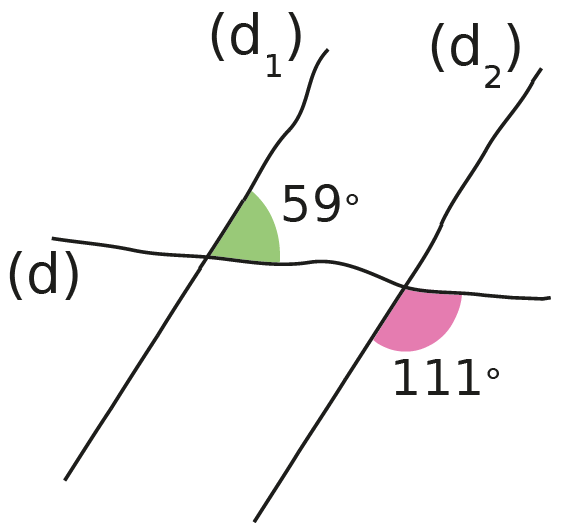 Les droites (d1) et (d2) sont : parallèles non parallèlesPourquoi ? : 